LUNDI 9 SEPTEMBRE 2019MARDI 10 SEPTEMBRE 2019JEUDI 12 SEPTEMBRE 2019VENDREDI 13 SEPTEMBRE 2019ENTREES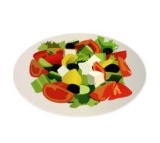 Salade Œuf mayoterrine du marché de Provence Melon 11. Salade verte 12. Concombre  13. Rosette  14. Tartine Provençale 23. Batavia 24. Carottes râpées AB25. Salade de pennes mozza basilic 26. Pizza  35. Salade 36. Pastèque 37. Taboulé 38. Salade crétoise PLATS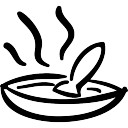 Feuillette chèvreRaviolis Haricots plats15. Frites  16. Beef haché  17. Petits pois carottes18. Keftas  27. Tomate farcie  28. Cordon bleu 29. Riz créole 30. Poêlée de légumes  39. Poitrine de porc façon Rib’s40. Aiguillette de poisson pané41. PDT Boulangère  42. Courgettes sautées  DESSERTS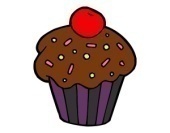 Fromages ou yaourts Fruits Smoothie framboise Meringues Petits gâteaux Fromages ou yaourts19. Fruits 20. Fromage blanc BIO AB21. Soleil d’Oleron 22. Glace Fromages ou yaourts 31. Fruits 32. Mousse chocolat à la fève de tonka  33. Pomme bonne femme  34. Gâteau de Savoie Fromages ou yaourts 43. Câlin coulis 44. Fruits 45. Flan vanille 46. Salade de fruits 